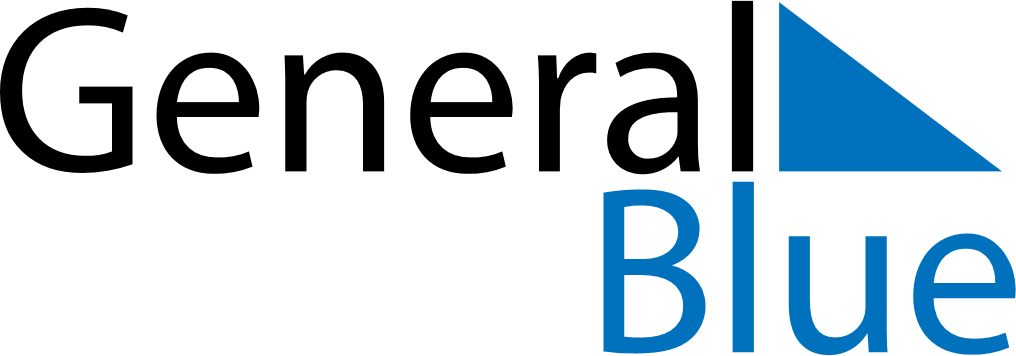 October 2021October 2021October 2021October 2021HaitiHaitiHaitiMondayTuesdayWednesdayThursdayFridaySaturdaySaturdaySunday12234567899101112131415161617Anniversary of the death of Dessalines18192021222323242526272829303031